ＥＳＤＧｓ通信１９４号　持続可能な社会への扉を開く！　皆様、旧年中はお世話になりました。2023年中の皆様とのご縁の広がりを地図上に落とし込み、ホームページ上に公開いたしました。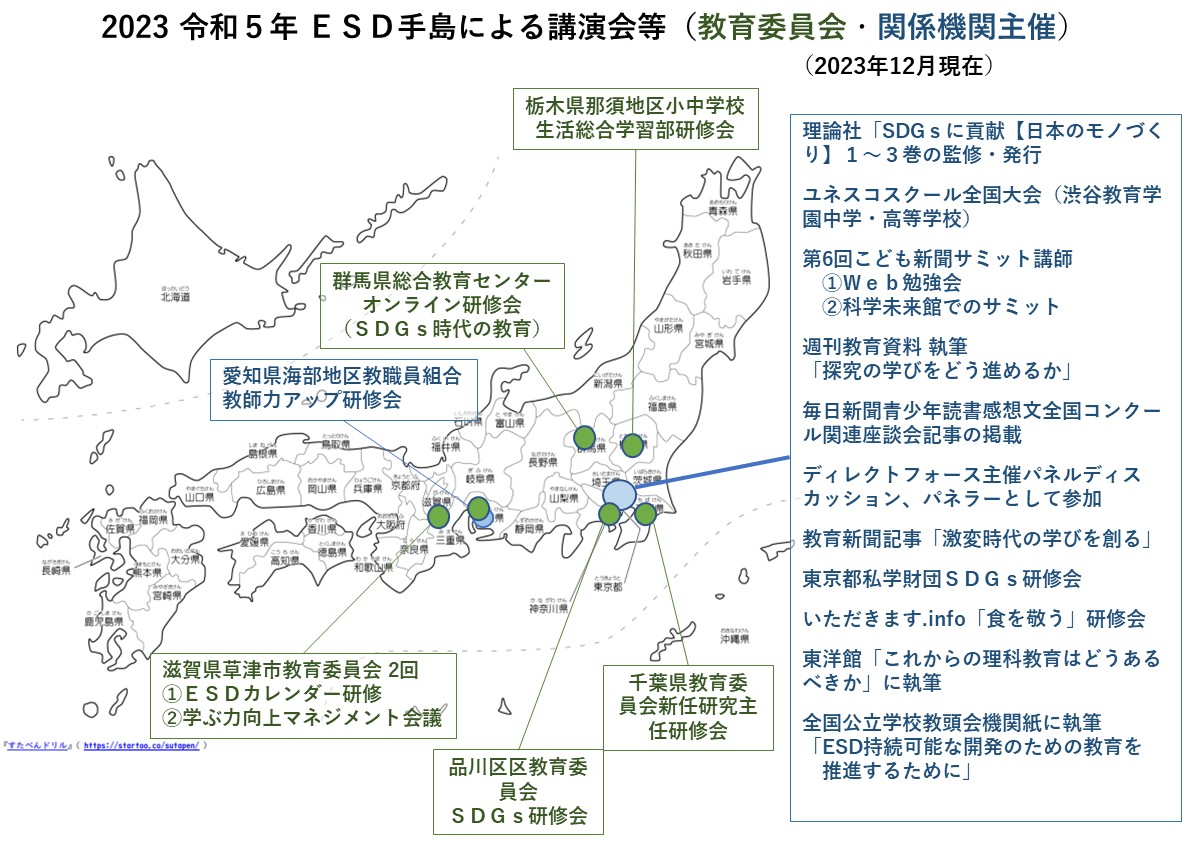 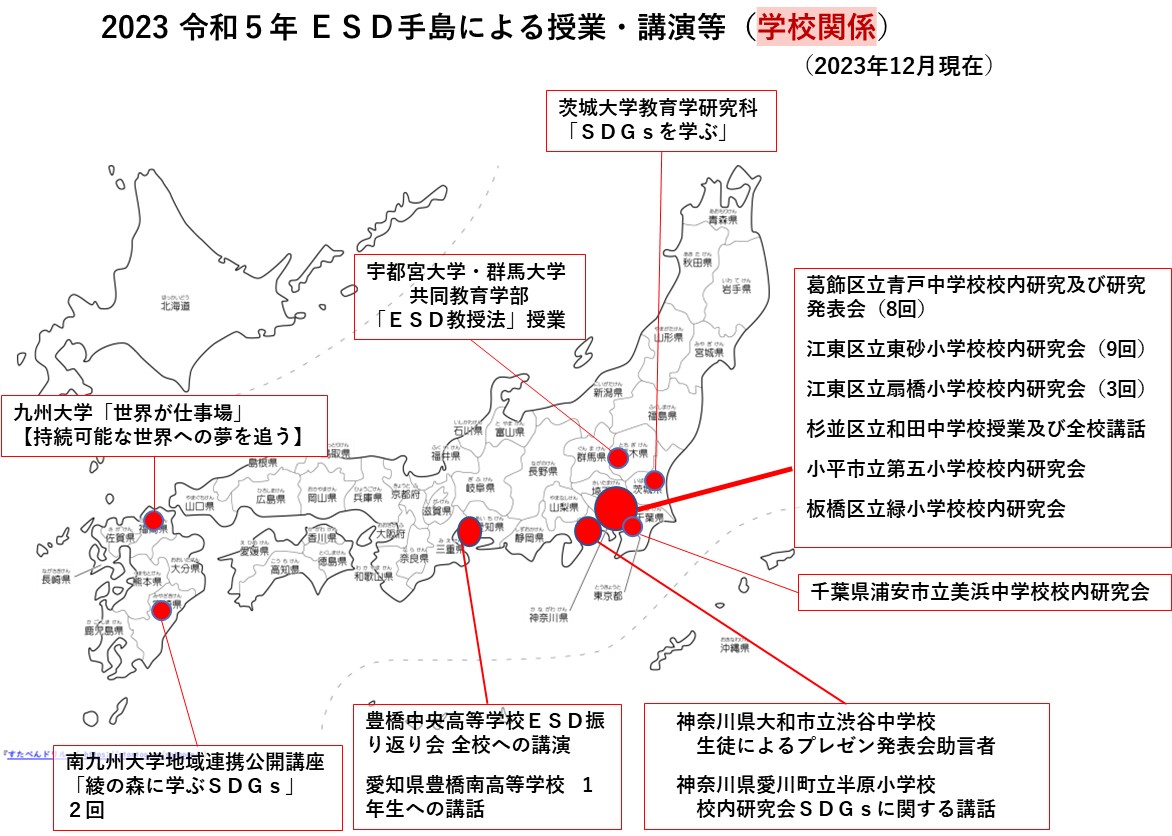 https://view.officeapps.live.com/op/view.aspx?src=https%3A%2F%2Fwww.esd-tejima.com%2F0-29-3-2.docx&wdOrigin=BROWSELINK今年は、1月10日、東京都板橋区立緑小学校の校内研究会からお手伝いを始めさせていただき、1月30日の栃木県那須塩原市立箒根学園小中一貫教育推進事業 学校課題研修会まで11件の様々な出会いが予定されています。皆様とのご縁により多様な学びの機会をいただき、ＥＳＤやＳＤＧｓを推進することができることに感謝しております。　日本中の教育を主体的・対話的で、学び手が変容していく深い学びに変えていきましょう。そこから持続可能な社会への扉が開きます。ＥＳＤ・ＳＤＧｓ推進研究室」　手島利夫URL=https://www.esd-tejima.com/　所在地：〒130-0025　東京都墨田区千歳１－５－１０☏＝   　 090-9399-0891Ｍａｉｌ＝contact@esdtejima.com＊＊＊＊＊＊＊＊＊＊＊＊＊＊＊＊＊＊＊＊＊＊＊＊＊＊＊＊＊＊＊＊【参考】ＥＳＤＧｓ通信：手島利夫が名刺交換させていただいた方に配信している不定期なメルマガで、文科・環境・外務など関係省庁、大学・研究機関、教育行政、教員、政治家、企業等々一般の方々も含め約1９００名様に配信中です。 contact@esdtejima.com　にメールでご連絡いただければ、登録・及び削除、送信アドレスの変更等をいたします。よろしくお願いいたします。	